Portefólio digitalAgrupamento de Escolas Ferreira de Castro – Oliveira de Azeméis	Técnico de Educação Social Plano de Desenvolvimento Pessoal, Social e ComunitárioIdentificação do(a) Candidato(a):NOTA: Não é permitida a alteração de nenhum campo do presente Portefólio, com risco de exclusão do concurso.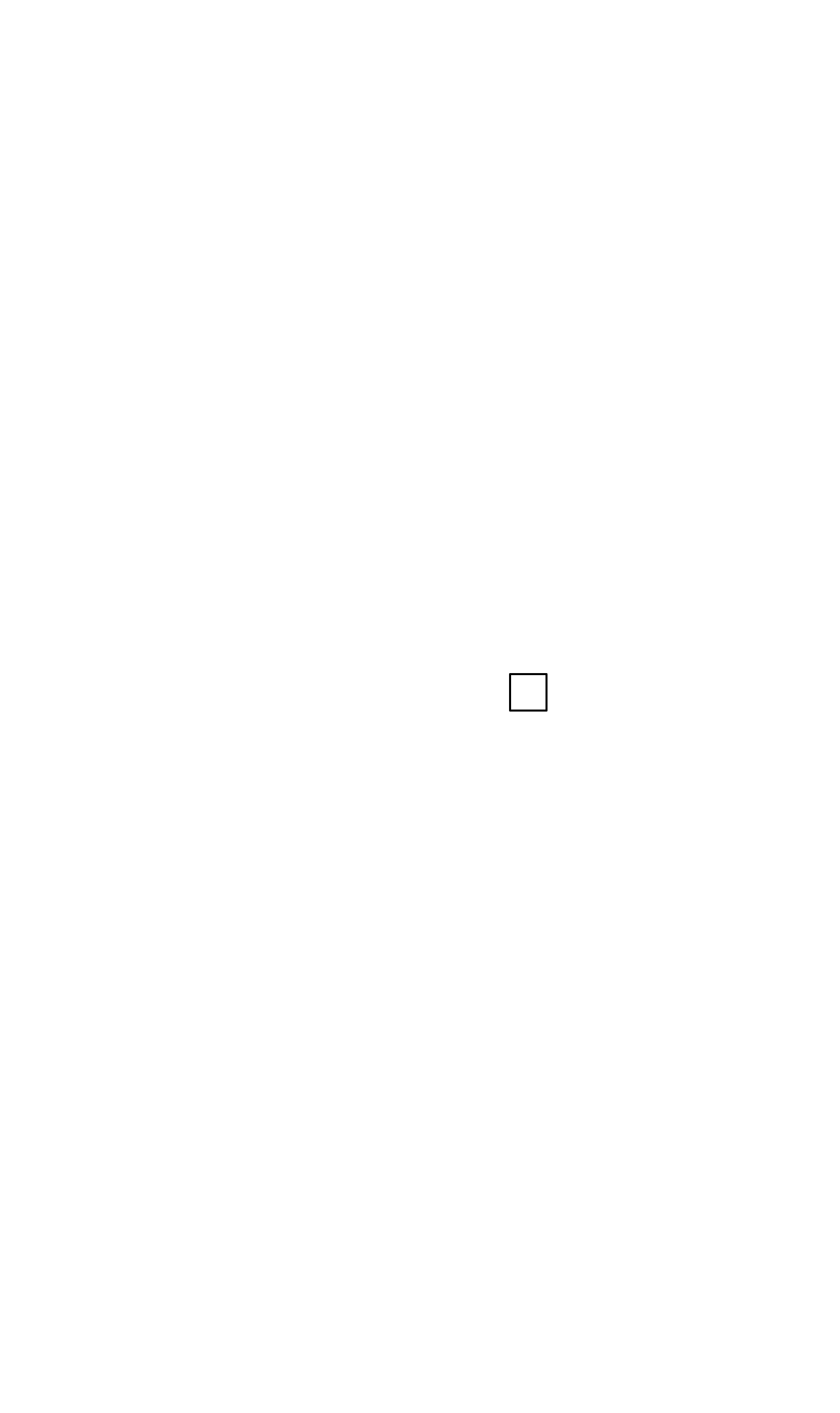 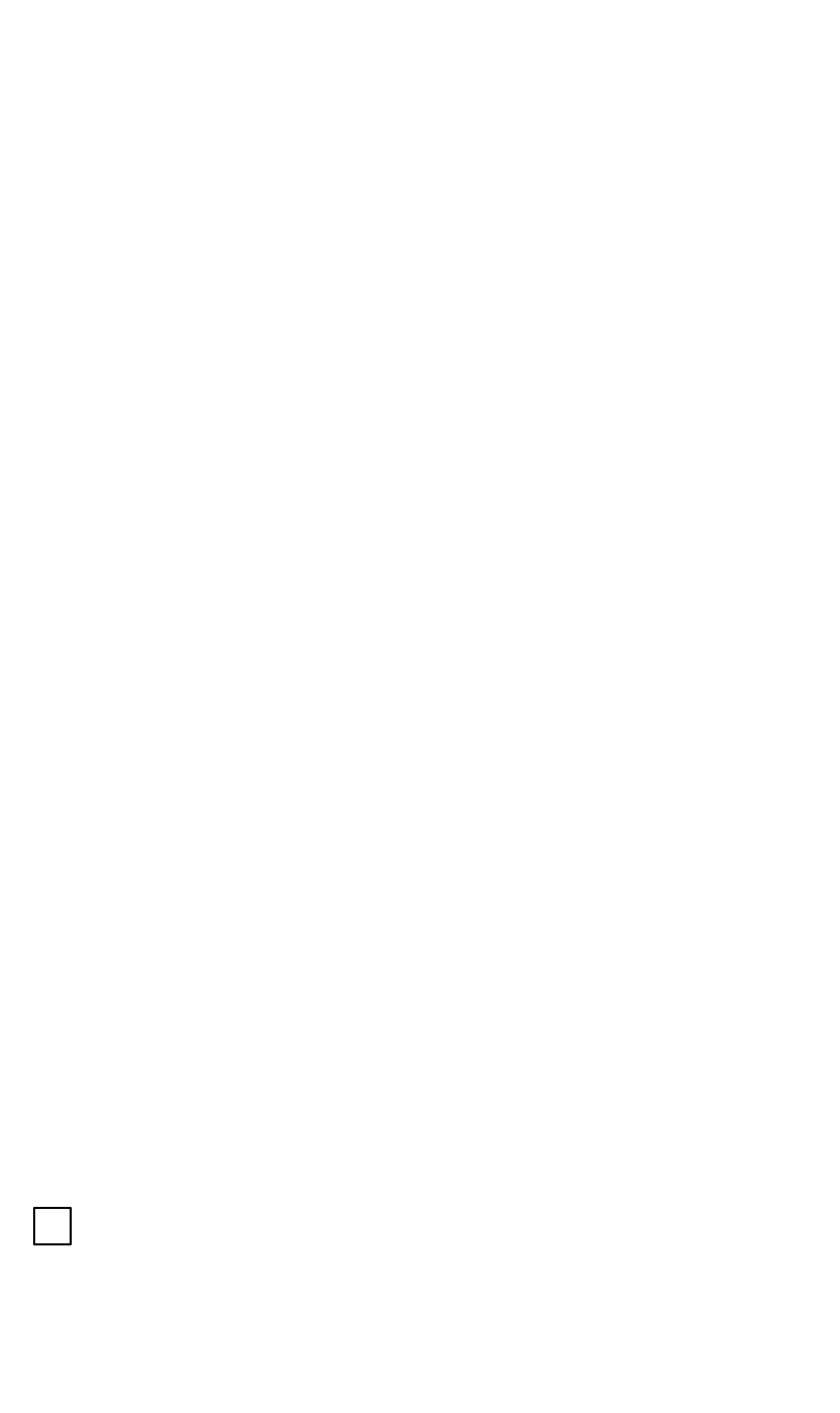 